What’s Happening Today?Let’s Talk About Getting OrganizedWhat does “Getting Organized” mean?Choose the pictures of an organized locker, desk, and bedroomWhy is being organized important?How does it feel when you can’t find something because of disorganization?7 Ways to Get OrganizedSo what do YOU think?Get your magnet!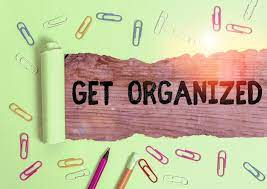 